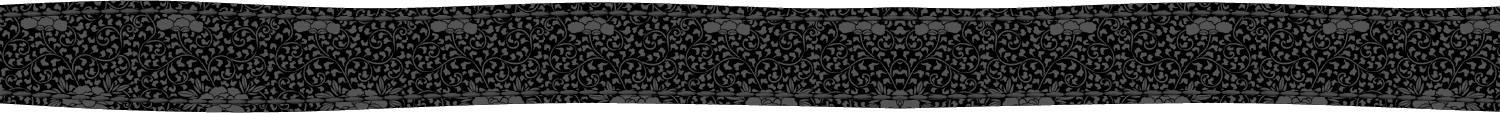 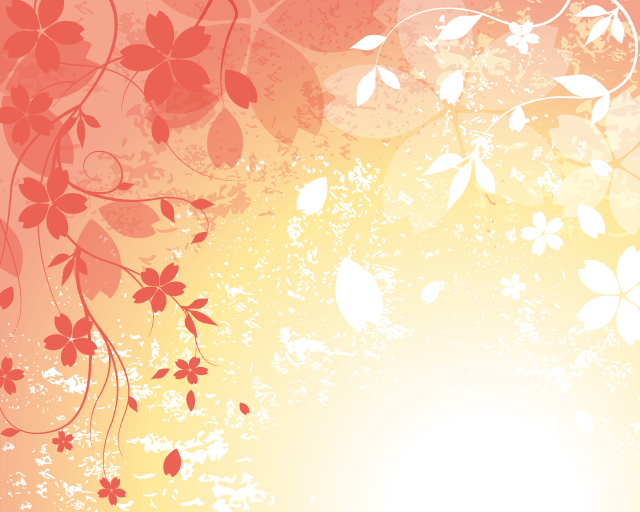 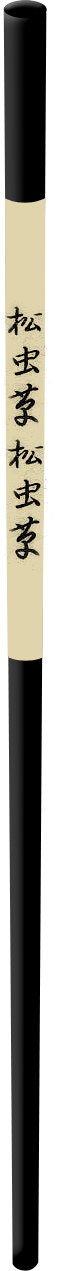 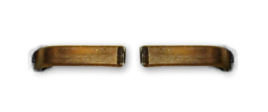 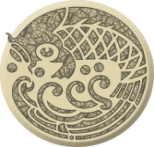 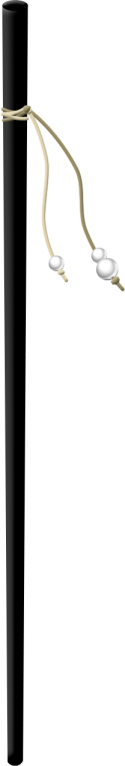 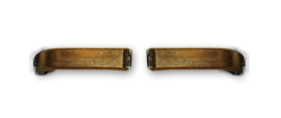 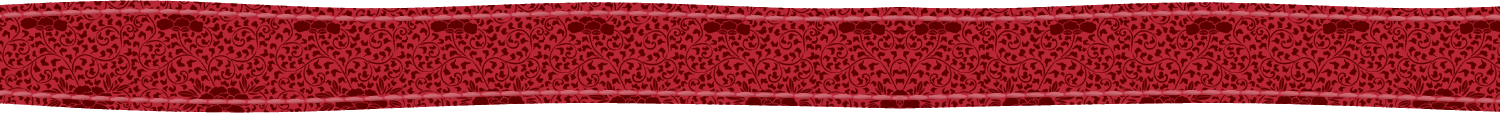 lundimardimercredià préparer :à préparer :à préparer :responsabilités et rituelsresponsabilités et rituelsresponsabilités et rituelslecture-compréhensionlecture-compréhensionlecture-compréhensionrituel de relaxation : mandalarituel de relaxation : mandalarituel de relaxation : mandalalecture-phonologie et combinatoirelecture-phonologie et combinatoirelecture-phonologie et combinatoirerécréationrécréationrécréationrituel : lecture offerterituel : lecture offerterituel : lecture offertemathématiquesmathématiquesmathématiquesrituel motricité fine : gym des doigtsrituel motricité fine : gym des doigtsrituel motricité fine : gym des doigtsateliers d'écriture (graphisme, écriture, production d'écrits)ateliers d'écriture (graphisme, écriture, production d'écrits)ateliers d'écriture (graphisme, écriture, production d'écrits)repasrepas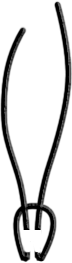 sortie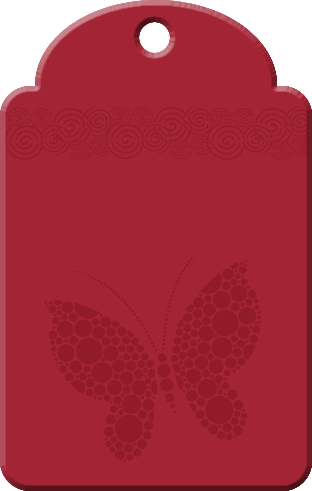 métacognitionmétacognition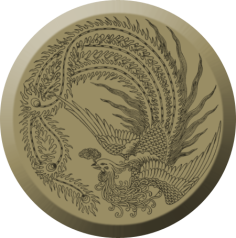 ateliers d'orthographeateliers d'orthographerécréationrécréationrituel lecture personnelleAnglais (intervention de Leslie Barla)projetAnglais (intervention de Leslie Barla)projetresponsabilités et sortieresponsabilités et sortiejeudivendredià préparer :à préparer :responsabilités et rituelsresponsabilités et rituelslecture-compréhensionlecture-compréhensionrituel de relaxation : mandalarituel de relaxation : mandalalecture-phonologie et combinatoirelecture-phonologie et combinatoirerécréationrécréationrituel : lecture offerterituel : lecture offerte - heure du contemathématiquesrituel motricité fine : gym des doigtsateliers d'écriture (graphisme, écriture, production d'écrits)repasrepasmétacognitionécoute musicaleA la recherche des gounjous n°distribution du travail corrigéateliers de dessinconseil de classerécréationrécréationrituel lecture personnellerituel lecture personnelleprojetprojetresponsabilités et sortieresponsabilités et sortie